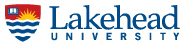 COMPARATIVE CRIMINOLOGY CRIM4030Pre-requisite: Criminology 1010 or permission of the instructorWinter 2019D2L link:INSERT LINKE HERE COURSE MATERIALSRequired and Recommended TextsDammer, H. R. & Albanese, J.S. (2014). Comparative Criminal Justice. Wadsworth Cengage .Belmont CA.Supplemental materialsGRADING AND EVALUATIONCourse Evaluation and Assessment Weighting Late assignments will be deducted 5% per day and will not be accepted more than (7) days after the deadline. Assignments submitted more than (14) days after the deadline will result in a mark of 0.Assessment Details 1. Oral group Presentation: (10%) Oral Group Presentation (10%) Due March 14-21, 2019 Students will do a presentation of a comparative analysis of their choice. The headings should be similar to those in the text.	Students will be encouraged to respond to review at the end of each class, however, this will be done to facilitate learning rather than for a precise grade for an individual.Each group of 4 students is required to make a 15- 20 minute presentation on criminology & criminal justice of a selected country. Grading will be done under the following headings: a.	Content-Country of choice-factual, comprehensive b.	Creativity –aids, color, language, expression c.	Delivery- appropriate and relevant d.	Comparison with Canada 2. Two quizzes (25% each)[This will consist of short answer & objective questions} 3. Film report: (10%) Students required to write a 2-3 page report critically evaluating the film and respond to the questions provided.4. In-Class exercise/ Group meeting reports (5%) 5. Final Exam: Date to be announced (25%) [Chapter 9-12]Students are advised to refer to the University Calendar to ensure that they have adequate grades and/or average to proceed in their program.  COURSE SCHEDULE, READINGS AND KEY DATESWeek 1: Introduction  January 8, 2019 Course overview, Group work,  		Reading: Video on Punishment and discussion on criminology January 10, 2019I Introduction		Reading: Introduction to Comparative Criminology Chapter 1Week 2: Measurement of crime January 15, 2019  	Reading: Measuring and comparing crime Chapter 2 January 17, 2019  		Reading: Families of law Chapter 3Week 3:  Comparing the legal systems in different countriesJanuary 22, 2019 	Reading: Six Model Nations Chapter 4 January 24, 2019 First Group meeting Students arrange into groups and select countries for presentationWeek 4: Law enforcement January 29, 2019 Discuss functions, organization & issues in law enforcement 	Reading: Chapter 5January 31, 2019 Quiz 1 Chapter 1- 4  Week 5: Criminal procedures February 5, 2019 Discuss criminal procedures  	Reading: Chapter 6February 7, 2019 The courts and legal profession  		Reading: Discuss courts and legal profession. Chapter 7Week 6: After conviction February 12, 2019 Discuss the sentencing process  	Reading: Conviction and the sentencing process Chapter 8February 14, 2019 Second Group meeting		Reading: NoneFebruary 18-22, 2019: [WINTER] STUDY BREAKWeek 7: Film evaluation February 26, 2019   	Reading:  Video/ film-Mafia and gang activityFebruary 28, 2019 Quiz 2 		Quiz: Chapters 5-8  Week 8: After conviction March 5, 2019 After conviction: The problem of prison  	Reading: After conviction: The problem of prison Chapter 9March 7, 2019 Terrorism  		Reading: Discuss Terrorism   Chapter 10Week 9: Transnational Organized crime March 12, 2019 	Reading: Discuss Transnational Organized crime   Chapter 11March 14, 2019 Juvenile Justice International perspective		Reading: Chapter 12Discuss Juvenile Justice International perspective Week 10: Oral presentationsMarch 19, 2019  		Reading: NoneMarch 21, 2019 Oral presentation  		Reading: NoneWeek 11: Final evaluation March 26, 2019	Review/ Study session	March 28, 2019 Review/ Study session Week 12: Concluding week  April 2, 2019 Make up class/ Return papers and finalize grades  April 4, 2019 Last day of class. COURSE AND UNIVERSITYPOLICIESCourse Drop DeadlinePlease be aware that the deadline to drop this course is Friday March 8, 2019Student CourtesyInsert student courtesy expectations / policy. (“I expect all students to be respectful in their interactions with any person involved with the course, I also expect full attendance and participation. Students may be asked to respond orally in class.”).Tests, Exams and Term WorkIf you are going to miss a test, it is very important that you email me as soon as you know that you will be missing the test. Missed tests will be accommodated only in extraordinary circumstances that are supported by written documentation from a healthcare practitioner using the official Student Health Certificate, available at https://www.lakeheadu.ca/current-students/examination/medical-notes/node/10641Final examinations run from [[April 8 - April 18, 2019 (includes one Sunday exam day)], inclusive. Midterm examinations for full courses and final examination for all courses are scheduled by the Registrar’s Office. Students are strongly urged NOT to make any commitments (i.e., vacation, job related, or other travel plans) during either the term as a whole or the final examination period. Students are required to be available for all examinations during the periods for which they are scheduled (as published in course syllabus). It is your responsibility to check the final exam schedule and arrive at the scheduled date/time/location to avoid a grade of zero. There will be no rescheduling of examinations to accommodate holiday travel or extracurricular activities. No one will be allowed to write examinations prior to the scheduled date.Extensions of deadlines for completion of assignments or writing of midterms/final examinations may be granted to students on the basis of illness, accident, or other extreme and legitimate circumstances beyond their control. Consideration for deferrals will not normally be granted on the basis of vacation/travel plans or job-related obligations.Academic Integrity  Plagiarism, cheating and academic dishonesty of any kind will not be tolerated. Being caught engaging in any such activities will result in disciplinary action either within the course or at the university level.  A listing of University Regulations can be found at: http://navigator.lakeheadu.ca/Catalog/ViewCatalog.aspx?pageid=viewcatalog&catalogid=21&chapterid=3506&loaduseredits=False. The code of student behaviour and disciplinary procedures can be found at: https://www.lakeheadu.ca/faculty-and-staff/policies/student-related/code-of-student-behaviour-and-disciplinary-procedures. The following rules shall govern the treatment of students who have been found guilty of attempting to obtain academic credit dishonestly: (a) The minimum penalty for a student found guilty of plagiarism, or of cheating on any part of a course will be a zero for the work concerned.
(b) A student found guilty of cheating on a formal examination or a test, or of serious or repeated plagiarism, or of unofficially obtaining a copy of an examination paper before the examination is scheduled to be written, will receive zero for the course and may be expelled from the University.Students disciplined under the Code of Student Behaviour and Disciplinary Procedures may appeal their case through the Judicial Panel.Disability Accommodation If you have a disability that requires accommodations, I strongly encourage you to make use of those accommodations. I am here to assist you, but need your help in ensuring I accommodate you properly. More generally, Lakehead is committed to maintaining a barrier-free environment so that students with disabilities can fully access programs, courses, services, and activities. Student Accessibility Services (SAS) coordinate services and facilitates reasonable academic accommodations for students with disabilities. Academic accommodations are provided on the basis of documentation of a disability. Additional information is available at the following campus website: https://www.lakeheadu.ca/faculty-and-staff/departments/services/sasLAKEHEAD RESOURCESIf you find yourself having difficulty with the course material or any other difficulties in your student life, don’t hesitate to ask for help! Come to me, or if it is about an issue beyond this class, please contact your academic advisors, or get help from any number of other support services on campus, including:The Student Success Centre has many programs and support services in place to help you achieve your academic and personal goals while studying at Lakehead University. They provide academic support through tutoring services, career exploration, co-operative opportunities and leadership development. More information is available here https://www.lakeheadu.ca/current-students/student-success-centre.The Lakehead Library provides access to resources, study rooms, and research support both online via chat and in person with more details available here https://library.lakeheadu.ca/.  Public Computer Labs are available on campus where you may write and/or print out your work. For more details go to https://www.lakeheadu.ca/faculty-and-staff/departments/services/helpdesk/computer-labs.  Student Life and Services offers health and wellness resources both on and off campus, as well as opportunities for involvement in health and wellness activities. More information is available here https://www.lakeheadu.ca/current-students/student-services/or.Office of Human Rights and Equity. You have the right to an education that is free from any form of discrimination. A wide variety of resources are available here https://www.lakeheadu.ca/faculty-and-staff/departments/services/human-rights-and-equity/resources. Instructor name: Fay WilliamsTime and date: TTh 2.30- p.m.-4.00 p.m.Office location: Third Floor Cubicle 8Classroom location:OA2010Email: fwillia1@lakeheadu.caOffice hours: Monday 4.00 -5.00 p.m.Course Description and Learning Outcomes Course DescriptionA comparison of numerous criminal justice systems throughout the world. Specific focus is placed on exploring how different criminal justice systems respond to common problems, issues, and events.Credit Weight: 0.5Learning outcomesAt the end of the course students should be able to:Explain the nature and purpose of the comparative study of criminal justice systems.Compare and contrast data from six foreign jurisdiction(s) with that of Canada.Describe the historical development of the law, courts, police and corrections of a 6 foreign jurisdictions.Compare and contrast the current structure of the justice system of a foreign jurisdiction and the Canadian system.Identify current justice issues in the Canadian system and the foreign jurisdiction.Critically evaluate current justice issues and responses of Canada and foreign systems.Evaluation Due DateValueQuiz 1 (Chapter 1-4)January 29, 201925% Quiz 2 (Chapter 5-8)February 26, 2019 25%Film evaluationFebruary 14, 201910%Oral PresentationMarch 14- 21, 201910%Group/ Class work In class activity5%Final exam (Chapter 9-12)To be announced 25%Lakehead University Grading ScaleA+90-100%A80-89%B70-79%C60-69%D50-59%E Fail40-49%F Fail1-39%F Academic Dishonesty0%